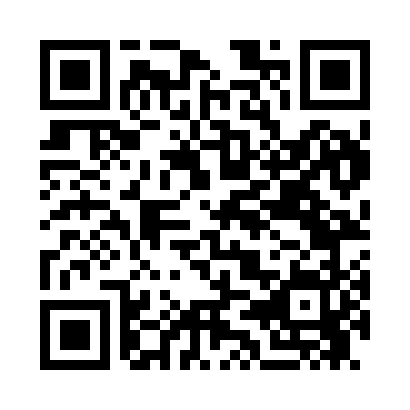 Prayer times for Highland Center, Iowa, USAMon 1 Jul 2024 - Wed 31 Jul 2024High Latitude Method: Angle Based RulePrayer Calculation Method: Islamic Society of North AmericaAsar Calculation Method: ShafiPrayer times provided by https://www.salahtimes.comDateDayFajrSunriseDhuhrAsrMaghribIsha1Mon4:015:411:135:148:4610:262Tue4:025:421:145:148:4610:253Wed4:025:421:145:148:4510:254Thu4:035:431:145:158:4510:255Fri4:045:431:145:158:4510:246Sat4:055:441:145:158:4510:237Sun4:065:451:145:158:4410:238Mon4:075:451:155:158:4410:229Tue4:085:461:155:158:4310:2110Wed4:095:471:155:158:4310:2111Thu4:105:471:155:158:4210:2012Fri4:115:481:155:158:4210:1913Sat4:125:491:155:158:4110:1814Sun4:135:501:155:158:4110:1715Mon4:145:501:155:158:4010:1616Tue4:155:511:165:158:4010:1517Wed4:165:521:165:148:3910:1418Thu4:185:531:165:148:3810:1319Fri4:195:541:165:148:3710:1220Sat4:205:551:165:148:3710:1121Sun4:215:551:165:148:3610:1022Mon4:235:561:165:148:3510:0823Tue4:245:571:165:138:3410:0724Wed4:255:581:165:138:3310:0625Thu4:275:591:165:138:3210:0526Fri4:286:001:165:138:3110:0327Sat4:296:011:165:128:3010:0228Sun4:316:021:165:128:2910:0029Mon4:326:031:165:128:289:5930Tue4:336:041:165:128:279:5831Wed4:356:051:165:118:269:56